ОтчётКалининской библиотекио проведенном мероприятии по профилактике асоциальных явлений и пропаганде здорового образа жизни за июнь 2019 года.Зав. филиалом Среднечелбасской                                                          Л.С. Воробьева - Чинова 
поселенческой библиотекиДата проведения Место проведения Ответственный фамилия, должностьКоличество присутствующихВозрастные группыКраткое содержание(название, цель, тема)27.06. 2019г.13.00 час.Среднечелбасская поселенческая библиотека х. Средний Челбас, ул. Советская,147Воробьева – Чинова Л.С.Зав. филиалом23 человекДети «Паутина зла»Беседа Цель: Пропаганда ЗОЖ. Приобщение юных читателей библиотеки к здоровому образу жизни и нетерпимости к табакокурению, воспитанию чувства ответственности за своё физическое и нравственное здоровье.Содержание  мероприятия:Беседа о зависимости человека при приеме наркотиков и сложности бросить эту пагубную привычку, угрожающую жизни человека.После мероприятия прошел просмотр и обсуждение кинофильма – «Право на жизнь».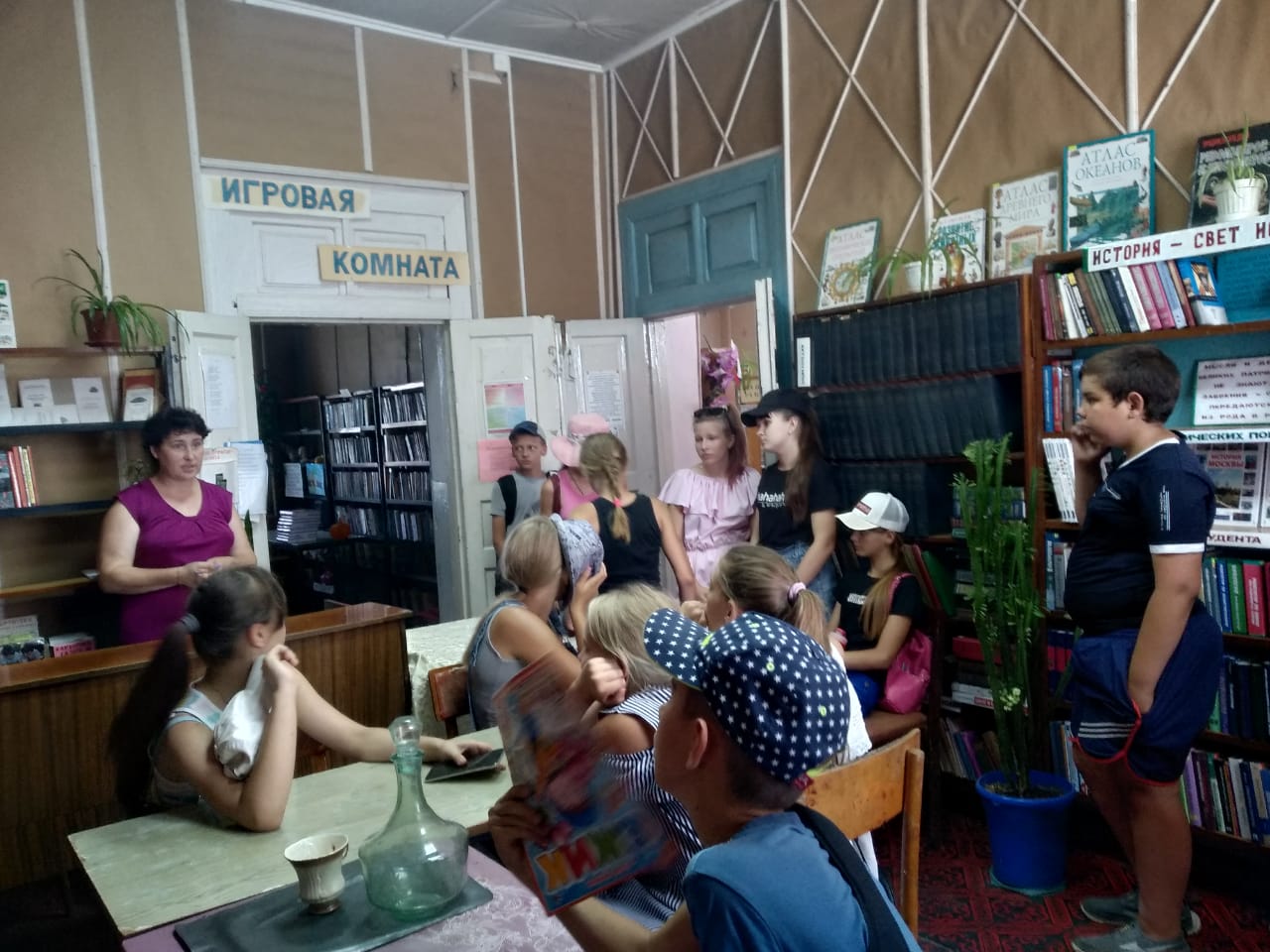 